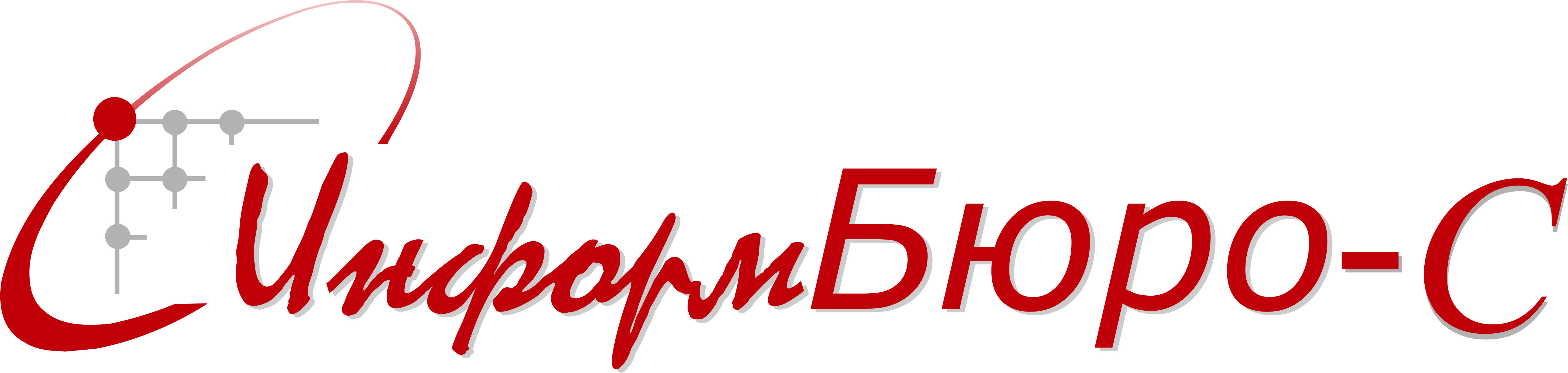 В СУРГУТЕ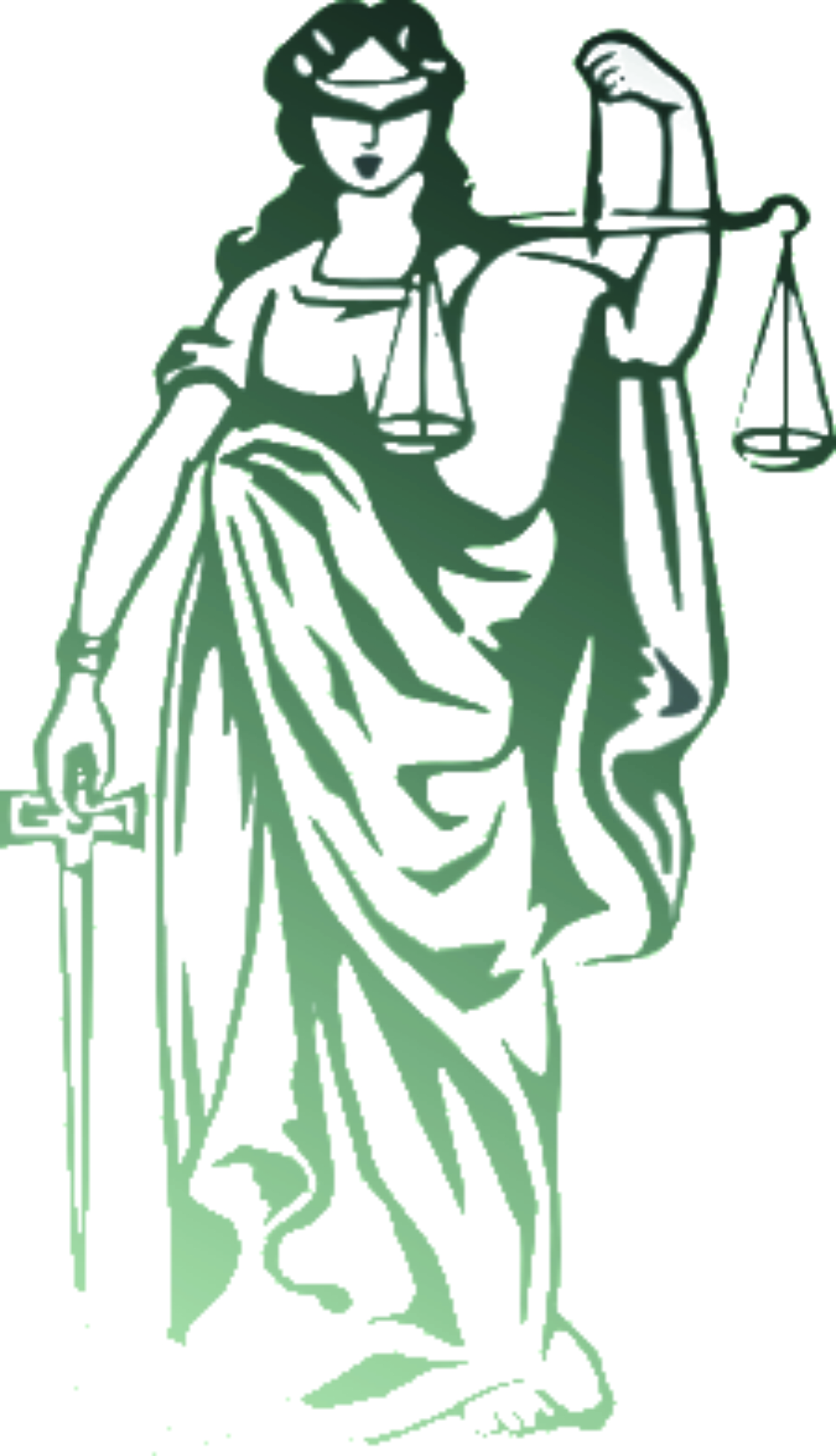 13 декабря 2017 года		Очный семинар проводитЛектор: Зуйков Александр Константиновичнезависимый бизнес-консультант, эксперт в области трудового права и охраны труда, практикующий юрист по решению внештатных ситуаций в области трудового законодательства, кадрового делопроизводства, кадровой политики компаний, охраны труда работодателя, взыскания дебиторской задолженности"Трудовое законодательство - итоги года: находим эффективные и законные решения сложных вопросов трудового права, готовимся к 2018 году"1. Итоги 2017 года и новые требования трудового законодательства в 2018 году: на что обратить внимание.2.Персональные данные работников: важные изменения, практические советы.3.Обязанности работодателя в области Гражданской Обороны.4.Важные дела, которые необходимо учесть кадровику в ближайшее время: cоставляем график отпусков, корректируем штатное расписание, кадровый аудит.5. Актуальные вопросы трудового права (то, с чем чаще всего на практике сталкиваются кадровики в своей работе, решения кадровых ситуаций)6.Круглый стол, ответы на вопросы.Для кого: Руководитель, инженер по охране труда, служба персонала, кадровый работник.Стоимость участия  - 6500  руб., Действует акция 2+1(При оплате двух билетов, третий в подарок)Место проведения уточняется.Зарегистрироваться для участия в семинаре и получить дополнительную информацию вы можете по телефонам:  8 (3462) 550-222 (доб. 299)E-mail: seminary@surgutinfo.ruПодробная программа семинара прилагается отдельным документом.